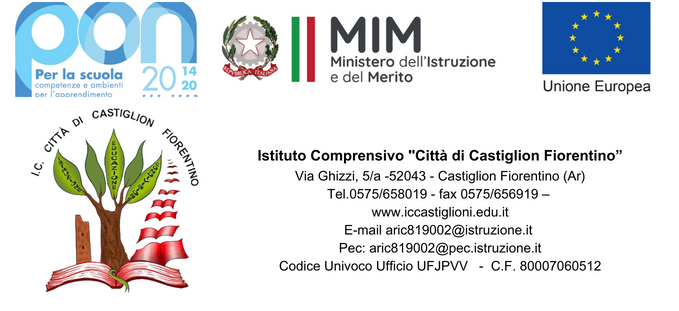 DOMANDA DI ISCRIZIONE SCUOLA INFANZIAAl  Dirigente  Scolastico dell ’ISTITUTO COMPRENSIVO “CITTA’ DI CASTIGLION FIORENTINO”I _ sottoscritt_ ___________________________________________________________________________________ (cognome e nome)in qualità di  padre   madre     tutoreCHIEDONO	L’iscrizione dell’alunn_ __________________________________________________________________________						(cognome e nome)alla Scuola dell’ Infanzia per l’anno scolastico 2024/2025.  A. Brogi (Capoluogo)   Arcobaleno (La Nave)  G. B. Schiatti (Montecchio)   La Coccinella (S. Cristina)    ORARIO DI FUNZIONAMENTO RICHIESTOA -  Ore  08,00 – 16,00   turno completo con mensaB -  Ore  08,00 – 13,00   antimeridiano con mensa                                                                                                   C -  Ore  08,00 – 12,00   antimeridiano senza mensa  (al ritorno non viene effettuato il servizio scuolabus per l’opzione B e C)  A tal fine dichiarano,  in base alle norme sullo snellimento dell’attività amministrativa, e consapevoli delle responsabilità cui   vanno incontro in caso di dichiarazione non corrispondente al vero, che- l’ alunn_ ______________________________________________________________________________________         			(cognome e nome)				(codice fiscale)- è nat_  a ________________________________________________________   il ___________________________- è cittadino   italiano     altro  (indicare nazionalità) ______________________________________________- è residente a _______________________________________________________  (prov.) ____________________   Via/Piazza ___________________________________________  n. ________  tel. _________________________- la propria famiglia convivente è composta, oltre all’alunno, da:2. ____________________________________  _________________________________  _______________________3. ____________________________________  _________________________________  _______________________4. ____________________________________  _________________________________  _______________________5. ____________________________________  _________________________________  _______________________6. ____________________________________  _________________________________ _______________________	(cognome e nome)			(luogo e data di nascita)	                        (grado di parentela)In caso di genitori separati specificare se l'alunno è affidato:ad entrambi i genitorial padre alla madrealtro (specificare)l'alunno è stato sottoposto alle vaccinazioni obbligatorie        SI                   NOSi ricorda che la mancata regolarità vaccinale comporta la decadenza dell’iscrizione di Vostro/a figlio/aI sottoscritti si impegnano ad informare la scuola di eventuali variazioni che sopraggiungano nella composizione del proprio nucleo familiare                                            ContattiPadre:   tel _____________________ cell. _______________________e-mail________________________Madre:  tel _____________________ cell. _______________________e-mail________________________                                 Tutore:  tel _____________________ cell. _______________________e-mail________________________Data ____________________________				                                                                                                                          padre__________________________________						         madre__________________________________							                                 tutore___________________________________										(Firme) Firme di autocertificazione (Leggi 15/1998, 127/1997, 131/1998) da sottoscrivere al momento della presentazione della domanda all’impiegato della scuola.I sottoscritti dichiarano di essere consapevoli che la scuola può utilizzare i dati contenuti nella presente autocertificazione esclusivamente nell’ambito e per i fini istituzionali propri della Pubblica Amministrazione (Regolamento UE 679/2016).Data ________________________										Firma _____________________________________							Firma _____________________________________							Firma _____________________________________